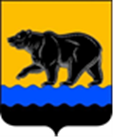 СЧЁТНАЯ ПАЛАТА ГОРОДА НЕФТЕЮГАНСКА16 мкрн., д. 23, помещение № 97, г. Нефтеюганск, Ханты-Мансийский автономный округ - Югра(Тюменская область), 628310, телефон: 20-30-54, факс: 20-30-63 е-mail: sp-ugansk@mail.ru_____________________________________________________________________________________Исх. СП- 99 -3 от 07.03.2023                                ЗАКЛЮЧЕНИЕ на проект изменений в муниципальную программу города Нефтеюганска «Профилактика правонарушений в сфере общественного порядка, профилактика незаконного оборота и потребления наркотических средств и психотропных веществ в городе Нефтеюганске»Счётная палата города Нефтеюганска на основании статьи 157 Бюджетного кодекса Российской Федерации, Положения о Счётной палате города Нефтеюганска, утверждённого решением Думы города Нефтеюганска от 22.12.2021 № 56-VII, рассмотрев проект изменений в муниципальную программу города Нефтеюганска «Профилактика правонарушений в сфере общественного порядка, профилактика незаконного оборота и потребления наркотических средств и психотропных веществ в городе Нефтеюганске» (далее по тексту – проект изменений), сообщает следующее:1. При проведении экспертно-аналитического мероприятия учитывалось наличие экспертизы проекта изменений в муниципальную программу:1.1. Департамента финансов администрации города Нефтеюганска на предмет его соответствия бюджетному законодательству Российской Федерации и возможности финансового обеспечения её реализации из бюджета города Нефтеюганска.1.2. Департамента экономического развития администрации города Нефтеюганска на предмет соответствия:- муниципальной программы Порядку принятия решения о разработке муниципальных программ города Нефтеюганска, их формирования, утверждения и реализации, утверждённому постановлением администрации города Нефтеюганска от 18.04.2019 № 77-нп «О модельной муниципальной программе города Нефтеюганска, порядке принятия решения о разработке муниципальных программ города Нефтеюганска, их формирования, утверждения и реализации» (далее по тексту – Порядок от 18.04.2019 № 77-нп);- программных мероприятий целям муниципальной программы;- сроков её реализации задачам;- целевых показателей, характеризующих результаты реализации муниципальной программы, показателям экономической, бюджетной и социальной эффективности;- требованиям, установленным нормативными правовыми актами в сфере управления проектной деятельностью.Предоставленный проект изменений соответствует Порядку от 18.04.2019 № 77-нп.3. Проектом изменений планируется по мероприятию «Приобретение нежилых помещений под размещение участковых пунктов полиции» увеличить финансирование департаменту муниципального имущества администрации города на 2023 год на 3 408,347 тыс. рублей за счёт средств местного бюджета.4. Финансовые показатели, содержащиеся в проекте изменений, соответствуют расчётам, представленным на экспертизу.По итогам проведения экспертизы замечания и предложения отсутствуют.Исполняющий обязанности председателя                                     					    Э.Н.ХуснуллинаИсполнитель:начальник инспекторского отдела № 2Салахова Дина ИрековнаТел. 8(3463)20-30-65